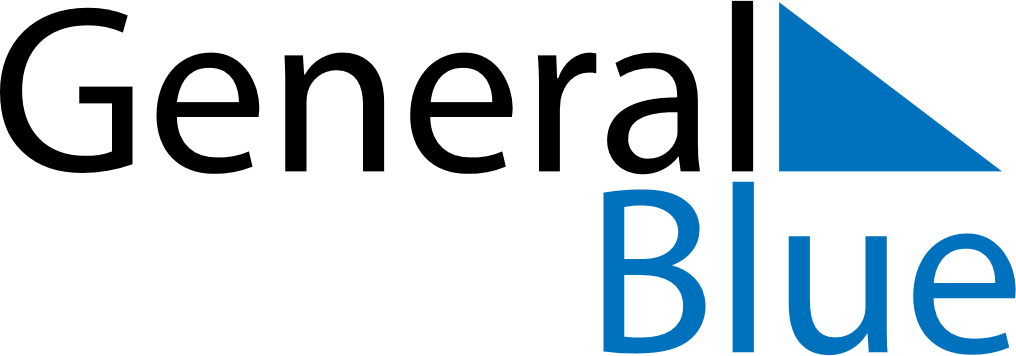 August 2028August 2028August 2028JamaicaJamaicaSUNMONTUEWEDTHUFRISAT12345Emancipation Day6789101112Independence DayIndependence Day (substitute day)13141516171819202122232425262728293031